E-mail	:	lekshmi.383453@2freemail.com 					Nationality:	Indian					Date of Birth:	14-02-1987		Visa Status:	Husband Visa				Marital Status:	MarriedSeeking a position where I can utilize my Coding skills, experience with patient records, and background in medical terminology to accurately abstract and validate ICD-10 CM and CPT codes.Seeking a carrier position in medical sector where professional experience will be considered as an advantage.Responsible to handle management sides of hospital and clinics.Seeking an advisor position which demands involvements, expertise and at the same time can provide challenges.Fully certified Medical Coding specialist has a full understanding of ICD-10 CM and CPT Coding procedures.Excellent data entry skills allow for accurate coding of medical information and provided care.CERTIFIED PROFESSIONAL CODER(CPC) – AAPC CERTIFIED.Special Knowledge :ICD-10 CM                                   CPT  HCPCS  Level 2                                    HIPPAAnatomy , Physiology and Medical Terminology.REGISTRATION NO : 12533Name of the post		:  Doctor Name of Organization	:  SreeAgasthya Medical Centre, Tripunithura, Ernakulam Duration			:  2013 May to 2014 December Name of the post		:  Medical Officer Name of Organization	:  ArshadharaAyurvedic Hospital and Panchakarmacentre, Pandalam, Pathanamthitta Duration			:  2012 February to 2013 April.SKILLS AND CAPABILITIESAble to comprehend common coding procedures.Extensive knowledge of Medical Terminology, Anatomy and physiology across a broad range of medical practice areas.Excellent data entry skills.Strong understanding of ICD-10 CM, CPT requirements and procedures and HCPCS.Fully devoted to work and Absolutely professional.Good demonstration and communication skills both verbally and written.COMPUTER : Word, Excel, power point, Email, Internet and Social media. I hereby declare that the above facts given by me are authentic and accurate to the best of my knowledge and belief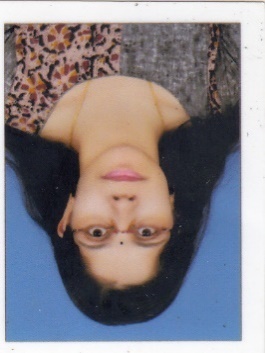  DR.LEKSHMIOBJECTIVEPROFESSIONAL SUMMARYCERTIFICATIONACADEMICSCOURSE  YEAR OFCOMPLETION         NAME OF INSTITUTIONUNIVERSITY/BOARDB.A.M.S(Bachelor of Ayurvedic Medicine and Surgery)    2012Mannam Ayurveda Cooperative Medical College, Pandalam, Pathanamthitta.Kerala UniversityPG Diploma in Hospital Administration    2014VidhyaBharathi Group of InstitutionsAlagappa UniversityJOB EXPERIENCEDECLARATION